Министерство образования и наукиУдмуртской РеспубликиБюджетное профессиональное образовательное учреждениеУдмуртской Республики«Глазовский политехнический колледж»Программа кружка «Информационные технологии для профессионального и личностного развития»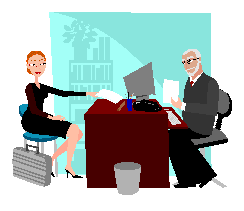 Глазов 2018Программа кружка «Информационные технологии  для профессионального и личного развития» направлена на организацию внеаудиторной деятельности студентов по вариативным курсам «Эффективное поведение на рынке труда», «Введение в профессию: общие компетенции профессионала», «Основы проектной деятельности» (далее – Программа). Реализуется для студентов отделений ППССЗ и ППКРС. К освоению программы кружка допускаются любые лица без предъявления к уровню образования, в том числе, дети-инвалиды, инвалиды, лица с ограниченными возможностями здоровья.Организация-разработчик: БПОУ УР «Глазовский политехнический колледж».Разработчики:Бандура Галина Анатольевна, преподаватель общеобразовательных дисциплин Рассмотрено на заседании предметно-цикловой комиссии общих гуманитарных, социально-экономических дисциплинПротокол №   от «___» ____________ 20__ годаПредседатель ПЦК_____________/Н.Е. Кольцова/Рассмотрено методической комиссией классных руководителей и мастеров производственного обученияПротокол №   от «____» декабря 20___ годаПредседатель МК______________/М.В.Сотникова/Содержание Введение Программа кружка  направлена на организацию внеаудиторной деятельности студентов по вариативным курсам «Эффективное поведение на рынке труда», «Введение в профессию: общие компетенции профессионала», «Основы проектной деятельности». Актуальность программы  обусловлена тем, что в настоящее время одной из задач современного образования является содействие воспитанию нового поколения, отвечающего по своему уровню развития и образу жизни условиям информационного общества. Программа курса ориентирована на развитие у студентов творческого воображения, формирование информационных компетенций и умений работать в команде. Посещая занятия, студенты смогут изучить программы, расположенные на сервисах Интернет, которые они смогут использовать как в профессиональной деятельности, так и для личных целей.  Для этого студентам  предлагается осваивать способы работы с информационными потоками: искать необходимую информацию, анализировать её, преобразовывать информацию в структурированную текстовую форму, использовать её для решения учебных задач. В процессе создания творческих работ студенты смогут освоить работу с дополнительным оборудованием: микрофоном, мобильным телефоном, сканером, персональным компьютером; научатся быстро ориентироваться в системе, приложениях и программах. Создание медиа проектов способствует формированию нового типа студента, обладающего набором умений и навыков самостоятельной конструктивной работы, владеющего способами целенаправленной интеллектуальной деятельности, готового к сотрудничеству и взаимодействию, наделенного опытом самообразования. Важным элементом новизны, присущим программе, также является внедрение элементов дистанционного обучения.Цель программы: повышение компетентности студентов в вопросах использовании Интернет сервисов и   создании собственных медиа проектов.Задачи:подготовка электронных презентаций для защиты проектов;подготовка личных документов (резюме, портфолио студента);составление при помощи ментальных карт профессиональное и личностное развитие;структурирование и предоставление информации с помощью ментальных карт;подготовка и оформление проектов, выступлений, материалов для конференций, фестивалей и т.п.;организация научно-исследовательской работы, проектной деятельности;подготовка и выполнение самостоятельных работ по учебным дисциплинам;информационное оформление кабинета.Количество часов на освоение содержания кружка: 36 часов.Тематический план и содержание кружка «Информационные технологии для профессионального и личностного развития»2. Условия реализации программы2.1. Минимальное материально-техническое обеспечениеЗанятия кружка осуществляются в кабинете № 37  Компьютерный классОборудование:- документ-камера для работы с интерактивной доской -1 ед.;- компьютеры – 10 шт.;- проектор – 1 шт.;- колонки –1 шт.;- интерактивная доска – 1 шт.;- МФУ - 1 ед.;- сканер – 1 ед..2.2 Предполагаемый результат программы кружка «Информационные технологии для профессионального и личностного развития»По завершению программы  кружка студенты должны знать и уметь:понятие ментальные карты;виды, методы, технологии работы с метальными картами на Интернет сервисах;понятие медиа технологии;основные принципы подготовки электронных презентаций PowerPoint  и презентаций расположенных на Интернет сервисах для решения различных практических задач;виды, формы и способы презентации медиа проекта, используя возможности программы PowerPoint и Интернет сервисов sway Microsoft office, Google др.;уметь работать с ментальными картами и применять их в учебной и самостоятельной работе;уметь работать медиа ресурсами (диктофон,  телефон, сканер и т.д) в учебных целях;умение работать с Интернет сервисами необходимыми для обучения.2.3. Информационное обеспечениеПечатные и (или) электронные учебные издания (включая учебники и учебные пособия)Поливанова Е.Н. Проектная деятельность школьников. М.: «Академия», 2008.Пидкасистый П.И. Организация учебно-познавательной деятельности студентов. Второе издание, дополненное  и переработанное.-М.: Педагогическое сообщество России, 2005Рязанцев А. Ментальные карты для бизнеса (Практика). Изд-во Омега-Л, 2017Шафрин Ю.А. Информационные технологии. М.: БИНОМ. Лаборатория знаний, 2010.Хорст Мюллер Составление ментальных карт. Метод генерации и структурирования идей. Изд-во Омега-Л, 20173. Контроль результатов кружкаКонтролем результатов по реализации программы кружка является защита проектов по выбранной учебной дисциплине по направлением:- Медиа проект- «Учебная презентация» -  «Видеоролик»- «Дидактическая разработка»- «Учебный проект»Введение……………………………………………………………31. Тематический план и содержание кружка «Информационные технологии  для профессионального и личного развития »…42. Условия реализации программы………………………………52.1. Минимальное материально-техническое обеспечение……52.2. Предполагаемый результат программы кружка «Информационные технологии для профессионального и личностного развития»..52.3. Информационное обеспечение………………………………63. Контроль результатов ………………………………7№п/пНаименование занятий кружкаОбъем часовВведение. Инструктаж по охране труда ИОТ № 1, 3 188. Знакомство с программой кружка. Ментальные карты – примеры составления.2Виды программ для создания ментальных карт и применения ментальных карт в жизни.2Знакомство с Интернет метальных карт программой babble.us 2Знакомство с Интернет программой  ментальных карт mindmeister.com2Сравнительная характеристика программ метальных карт: imindmap, goggle, xmind, wiseMapping 2Роль современных медиа технологий в изменении человека и общества. Виды медиа ресурсов и использование их в учебных целях2Изучение медиа ресурсов: диктофон, телефон, сканер, компьютер и использование их в учебных целях. 4Использование медиа ресурсов в учебных целях  (диктофонов и программ телефона)8Сканирование и обработка текста2Сканирование и обработка фотографий2Изучение и использование программы www.master-test.net/ru в учебных целях2Подготовки электронных презентаций PowerPoint  2Знакомство с видами, формами и способами презентации медиа проекта, используя возможности программы PowerPoint и Интернет сервисов Sway Microsoft office, Google др.2Оформление и презентация своего проекта4Изучение программ для личностного развития и создание  дидактического материала по учебной дисциплине (проекту) http://www.proprofs.com/games/create-gamehttp://www.flash-gear.com/puzzlehttp://brushechka.ruhttp://www.wordle.net/2Презентация своего проекта 4Итого:Итого:36